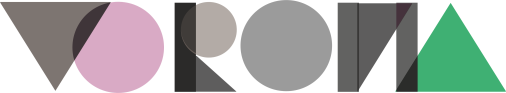 Договор № г. Москва «__» ________20___ г.Лаборатория графического дизайна White Vorona в  лице Березиковой Екатерины Сергеевны, паспорт серия 0112    номер 847785, выдан Отделом УФМС по Алтайскому краю в г. Рубцовск, именуемый в дальнейшем «Исполнитель» с одной стороны, и _________________________», именуемое в дальнейшем «Заказчик», с другой стороны, при совместном упоминании Стороны, заключили настоящий Договор о нижеследующем:1. Предмет Договора1.1.​ «Заказчик» поручает, а «Исполнитель» принимает на себя обязанности по разработке логотипа и фирменного стиля (пакет         )  «Заказчика» .1.1.2.​ В целях реализации настоящего Договора под предметом Договора подразумевается: разработка и передача в собственность «Заказчику» логотипа (товарного знака)  и фирменного стиля  как средства индивидуализации продукции «Заказчика». 1.3.​ Стоимость разработки логотипа и фирменного стиля (пакет     ) по ТЗ ______________ рублей.2. Сроки выполнения2.1.​ Работа, являющаяся предметом настоящего Договора, выполняется в течение 10-ти рабочих дней с момента получения «Исполнителем» технического задания и оплаты2.2. Предлагается на выбор два варианта логотипа.3. Переход права на логотип и фирменный стиль.3.1.​ С момента окончательного расчета и подписания акта выполненных работ между Сторонами, все права, указанные ниже, на результат работы, обусловленной в п. 1.1. и п. 1.1.2. настоящего Договора, в том числе право на использование, распоряжение, защиту, переходят «Заказчику»:право на воспроизведение Логотипа и фирменно стиля  (дублирование, тиражирование или иное размножение, т. е. неоднократное придание объективной формы, допускающей его функциональное использование) без ограничения тиража;право на распространение экземпляров Логотипа и фирменно стиля  любым способом;право на обнародование Логотипа и фирменно стиля  , т. е. на сообщение Логотипа в какой-либо иной формеили каким-либо способом неопределенному кругу лиц;право на публичное использование Логотипа и фирменно стиля  и демонстрацию в информационных, рекламных и прочих целях;право импортировать экземпляры Логотипа и фирменно стиля  в целях распространения;право использовать Логотип под фирменным наименованием, производственной маркой итоварным знаком Заказчика;право переделывать Логотип, использовать его в качестве основы для создания иныхизображений и иным образом перерабатывать Логотипа и фирменно стиля  (право на переработку).право переуступить на договорных условиях полученные по настоящему договору права третьимлицам.8.6.​ Настоящий Договор составлен в двух экземплярах, имеющих одинаковую юридическую силу, по одному экземпляру для каждой из Сторон.4. Оплата производится в размере 50 % от стоимости пакета переводом на карту Сбербанк 4276 0207 8923 9180  (Березикова Екатерина Сергеевна).Реквизиты сторон:Акт выполненных работ Логотип по договору №____Исполнитель изготовил и передал Логотип в кривых и прочих форматах.Заказчик полностью оплатил и  принял Логотип , Фирменный стиль в кривых и прочих форматах и все права на него, претензий не имеет.«Исполнитель»:«Заказчик»:___________________/ Березикова Е.С./ 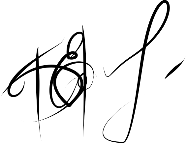 __________/ _______________________ /ИНН/КППИНН 220917373001«Исполнитель»:«Заказчик»:___________________/ Березикова Е.С./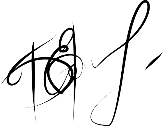 __________/ ______________________ /ИНН/КПП 